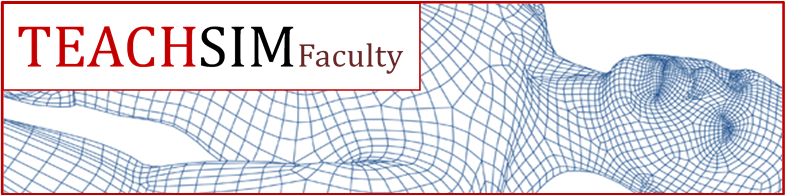 Training in Educational Approaches Course for Healthcare Simulation FacultyCOURSE REGISTRATION FORMPERSONAL DETAILSPOST INFORMATIONLEVEL II: “CONQUERING THE DEBRIEF”SEND COMPLETED FORMS [AND CHEQUE] TO THE COURSE CENTRE YOU ARE APPLYING TO:Royal Surrey County HospitalChief Simulation Technician
Education Centre
Royal Surrey County Hospital
Egerton Road
Guildford
SurreyGU2 7XXTel: 01483 571122 ext 4388rschteachsimfaculty@gmail.comBACS Details:Account Name: Royal Surrey County Hospital NHS FT Bank: National Westminster Bank PLC  Sort Code: 60-70-80  Account No: 10004858  Ref: TEACHSIM 498805 Tunbridge Wells Miss Nicola MatthewsEducation and Training Centre, Level -2,Tunbridge Wells Hospital at Pembury,Tunbridge Road,PemburyTN2 4QJTel: 01892 635667twteachsimfaculty@gmail.comCheques payable to:TWPGC Clinical Tutor accountWilliam Harvey Hospital, Ashford Miss Jess BlakeSimulation AdministratorMedical Education CentreWilliam Harvey HospitalKennington RoadWillesborough AshfordKentTN24 0LZTel: 01233 616185 ext 7236185ashfordteachsimfaculty@gmail.comCheques payable to: TBCWorthing Hospital ContactMalika Frayard-SmithWorthing Health Education CentreWorthing HospitalLyndhurst RoadBN11 2DHTel 01903 205111ext 84223worthingteachsimfaculty@gmail.comCheques payable to: SRH Clinical TutorFull Name:  Preferred first name: (This will appear on your name badge)GMC / Professional Registration Number: Address: Contact number:	Email Address:Grade:Hospital:LEVEL II Course applications: A place on a level 2 course can only be confirmed if you have either: Completed Level I day course AND have evidence of Simulation Practical Part 1 signoff (Form A) ORApproved exemption (Form C: Training Level Exemption Form)Please provide date of completion and venue of Level 1 if applicable: ………………………………………………………………………………………………………….Form A practical signoff enclosed:		  (please tick)Form C Training Level Exemption Form enclosed    (please tick)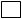 LEVEL II Course applications: A place on a level 2 course can only be confirmed if you have either: Completed Level I day course AND have evidence of Simulation Practical Part 1 signoff (Form A) ORApproved exemption (Form C: Training Level Exemption Form)Please provide date of completion and venue of Level 1 if applicable: ………………………………………………………………………………………………………….Form A practical signoff enclosed:		  (please tick)Form C Training Level Exemption Form enclosed    (please tick)LEVEL II Course applications: A place on a level 2 course can only be confirmed if you have either: Completed Level I day course AND have evidence of Simulation Practical Part 1 signoff (Form A) ORApproved exemption (Form C: Training Level Exemption Form)Please provide date of completion and venue of Level 1 if applicable: ………………………………………………………………………………………………………….Form A practical signoff enclosed:		  (please tick)Form C Training Level Exemption Form enclosed    (please tick)LEVEL II COURSE DATESLEVEL II COURSE DATESLEVEL II COURSE DATESCOURSE CENTREDATEPlease tick venue applying toRoyal Surrey County Hospital, Guildford10th November 2021William Harvey Hospital, AshfordTBAWorthing HospitalTBATunbridge Wells Hospital12th July 2021BOOKING AND PAYMENTPlease note, places can only be booked and confirmed on receipt of a completed application form and payment via cheques / BACS transfer (please contact appropriate course centre for bank details) *See below for RSCH BACS details:*Account Name: Royal Surrey County Hospital NHS FT Bank: National Westminster Bank PLC  Sort Code: 60-70-80  Account No: 10004858  Ref: TEACHSIM 498805 Course fees: £75 for nursing staff; £100 for trainees; £120 for consultantsBookings will be accepted on a first come, first served basis.Confirmation of a place will be sent to you within 7 days ofthe deposit being received. If you do not receive this, please contactTEACHSimFaculty administration (contact details below).CANCELLATION POLICYNotice of cancellation must be given in writing or by email to:  rschteachsimfaculty@gmail.com at least 2 weeks prior to the event. While we make every effort to run courses as advertised, we reserve the right to change the dates without prior notice. We are not liable for any cancellations to courses.                                                                                 		     (please tick)I have read and understood all the above				[  ]I have completed the registration form				[  ]I have enclosed a cheque or contacted the Course		[  ]Administrator (detailed below) for bank detailsSigned:……………………………………………... Date:……………………